Mr.Fungle Moscow Cover Band ТЕХ.РАЙДЕР:Барабаны: DW, Tama, Pearl, Yamaha (не бюджетные серии):BD – 22”, Rack Tom – 10”/12”, Rack Tom 12”/13”, Floor Tom – 16”.BD-Pedal, HH-Stand, SD-Stand, 3xBoom Cymbal Stands (желательно 5), Drum throne.1 x свободная розетка на 220 V.Комплект микрофонов и стоек для подзвучки ударной установки.Барабанный коврик 2х3 метра.Бас-гитара: басовый комбо|стэк (Ampeg, Fender, GALLIEN-KRUEGER, Mark Bass)1 х Active Di-box1 x Bass Guitar Stand1 x свободная розетка на 220 V.Гитара: Гитарный комбо|стэк (Mesa Boogie, Fender, Huges&Kettner, Orange, Vox) 1 х Guitar Stand1 х Свободная розетка 220 V.Микрофон (и стойка) для снятия звука с комбоусилителя.Акустическая гитара: Комбоусилитель для акустической гитары (Marshall, Fender) 1 х Guitar StandМикрофон (и стойка) для снятия звука с комбоусилителя или 1 х Active Di-boxВокал: 3 вокальных микрофона (Shure\Senheiser), 3 стойки типа "журавль".Клавиши: стойка под клавиши, 2 стерео-кабеля (jack-jack).Микшерный пульт: не менее 12 каналов (Soundcraft, Midas, Yamaha, A&H) Звук: 2 активные колонки и 2 сабвуфера (мощность рассчитывается в зависимости от площадки). Исключено использование оборудования фирм: Behringer, ALTO, Torque.Каждому музыканту необходим отдельный монитор (5шт.)SOUNDCHECK:К моменту приезда коллектива на площадку, всё оборудование должно быть подключено и настроено, все каналы должны быть проверены на проходимость сигнала, система «продута» и отстроена соответственно акустическим условиям данной площадки. Система должна стабильно работать при уровне выходного сигнала +6 Db по шкальному датчику пульта, при необходимости должны быть установлены лимитеры.Важно: Группа не несёт ответственности за оборудование прокатной компании.Во время саунд-чека и выступления коллектива на площадке должны находиться как минимум два квалифицированных специалиста, знающие данное оборудование и способные оперативно устранить любую неполадку.Время саунд-чека, при полной готовности принимающей стороны, составляет – 45 минутБЫТОВОЙ РАЙДЕР:Группа гастролирует в составе 5 человек.1.Транспорт(Москва - место проведения концерта - Москва)Самолет - 5 мест эконом-класса, можно не рядом.Билеты приобретаются Организаторами Концерта и передаются в Москву (попредварительной договорённости).Собственным микроавтобусом (Не более 7 часов пути, до 500км)Поезд - переезд осуществляется исключительно фирменными поездамитипа Экспресс. Необходимо 5 полных купе мест. По приезду на вокзал группе понадобится носильщик с багажной тележкой, чьи услуги должны быть оплачены заказчиком.2.Трансфер(Вокзал / аэропорт - гостиница - концертная площадка и т. д. - вокзал /аэропорт) -Микроавтобус (минимум 5 мест + отделение для инструментов) или 2 легковые машины.3.Размещение в гостинице5 одноместных номеров, либо 2 двухместных и 1 одноместный. Wi-Fi4.Питание3х разовое. Во избежание потери времени МЕНЮ согласовывается заранее.5.ГримёрнаяПредставляет собой отдельную запирающуюся комнату, в которой свободно умещаются 5 человек.В гримерке:Питьевая вода – 10 бут. по 0,5л (негазир.);Чай черный, кофе, сахар;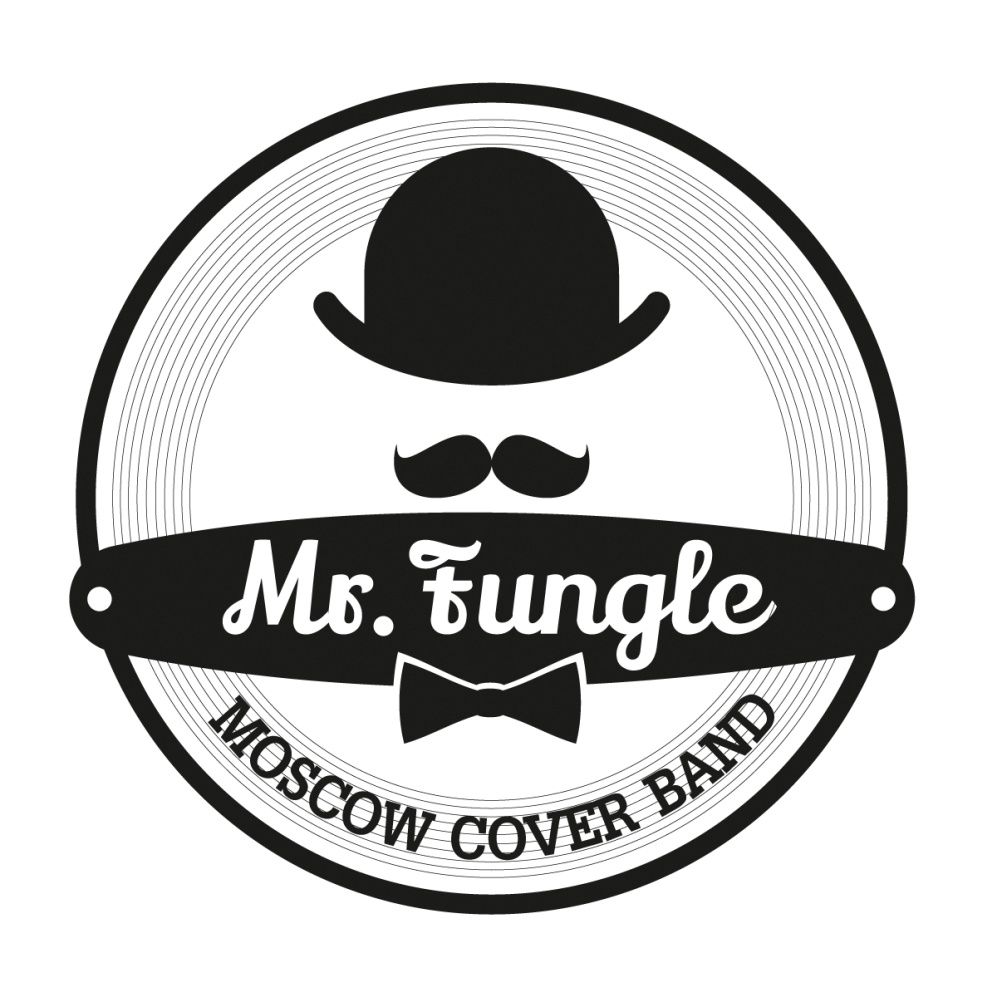 Контакты: менеджер группы Белослудцев Яков Алексеевич, тел.+79684766862saxrelaxproject@gmail.com